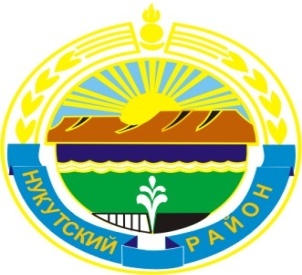 МУНИЦИПАЛЬНОЕ  ОБРАЗОВАНИЕ«НУКУТСКИЙ  РАЙОН»АДМИНИСТРАЦИЯМУНИЦИПАЛЬНОГО ОБРАЗОВАНИЯ«НУКУТСКИЙ РАЙОН»постановлениеот 24 апреля 2017 года                                   № 120                                        п. Новонукутский В соответствии с Федеральным законом от  06.10.2003 года № 131-ФЗ «Об общих принципах организации местного самоуправления в Российской Федерации», руководствуясь ст.35 Устава муниципального образования «Нукутский район», Администрация ПОСТАНОВЛЯЕТ:В штатном расписании МКУ «Центр образования Нукутского района» должность «специалист по кадрам» переименовать в должность «заместитель директора» с 01 мая 2017 года.Директору МКУ «Центр образования Нукутского района» (Тапхарова А.П.) внести соответствующие изменения в штатное расписание в срок до 01 мая 2017 года.Опубликовать настоящее постановление в печатном издании «Официальный курьер» и разместить на официальных сайтах муниципального образования «Нукутский район» и МКУ «Центр образования Нукутского района».Контроль за исполнением настоящего постановления возложить на заместителя мэра муниципального образования «Нукутский район» по социальным вопросам М.П. Хойлову.Мэр                                                                                    С.Г. ГомбоевО переименовании должности